  MADONAS NOVADA PAŠVALDĪBA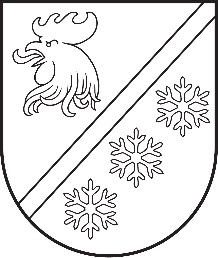 Reģ. Nr. 90000054572Saieta laukums 1, Madona, Madonas novads, LV-4801 t. 64860090, e-pasts: pasts@madona.lv ___________________________________________________________________________MADONAS NOVADA PAŠVALDĪBAS DOMESLĒMUMSMadonā2023. gada 27. jūlijā							          		Nr. 467									    (protokols Nr. 11, 28. p.)Par Regīnas Makovskas iecelšanu par Kalsnavas pamatskolas direktora amata pienākumu izpildītājuMadonas novada pašvaldības dome 2023. gada 11. jūlijā pieņēma lēmumu Nr. 431 (protokols Nr. 10, 3. p.) “Par Guntas Lapsas atbrīvošanu no Kalsnavas pamatskolas direktora amata”, nosakot, ka ar 2023. gada 31. jūliju (pēdējā darba diena) no Kalsnavas pamatskolas direktora amata pildīšanas tiek atbrīvota Gunta Lapsa.Madonas novada pašvaldības izsludinātais Kalsnavas pamatskolas direktora amata konkurss, kam pieteikšanās termiņš bija noteikts 2023. gada 20. jūlijs, ir beidzies bez rezultāta, jo nebija pieteicies neviens pretendents. Plānots izsludināt atkārtotu konkursu, tomēr no 2023. gada 1. augusta līdz jauna direktora iecelšanai, nepieciešams uz laiku iecelt direktora pienākuma izpildītāju. Izvērtējot kandidātus, par skolas direktora amata pienākumu izpildītāju tiek virzīta Kalsnavas pamatskolas direktora vietniece izglītības jomā Regīna Makovska.Saskaņā ar Izglītības likuma 17. panta trešās daļas 2. punktu pašvaldība pieņem darbā un atbrīvo no darba tās padotībā esošo vispārējās izglītības iestāžu, tai skaitā speciālo izglītības iestāžu, profesionālās izglītības iestāžu, interešu izglītības iestāžu un profesionālās ievirzes izglītības iestāžu, vadītājus.Pamatojoties uz Izglītības likuma 17. panta trešās daļas 2. punktu un Pašvaldību likuma 10. panta pirmās daļas 10. punktu, atklāti balsojot: PAR – 14 (Agris Lungevičs, Aivis Masaļskis, Andris Dombrovskis, Andris Sakne, Artūrs Grandāns, Arvīds Greidiņš, Gunārs Ikaunieks, Guntis Klikučs, Iveta Peilāne, Kaspars Udrass, Māris Olte, Rūdolfs Preiss, Sandra Maksimova, Valda Kļaviņa), PRET – NAV, ATTURAS –  NAV, Madonas novada pašvaldības dome NOLEMJ:Iecelt Regīnu Makovsku, [..], par Kalsnavas pamatskolas direktora amata pienākuma izpildītāju līdz jauna direktora iecelšanai konkursa kārtībā.Lēmums stājas spēkā ar 2023. gada 1. augustu.              Domes priekšsēdētājs				             A. Lungevičs	Puķīte 64860570ŠIS DOKUMENTS IR ELEKTRONISKI PARAKSTĪTS AR DROŠU ELEKTRONISKO PARAKSTU UN SATUR LAIKA ZĪMOGU